Μαθαίνω να μετρώ μέχρι το 20Όνομα:________________________________Συμπλήρωσε τους αριθμούς που λείπουν.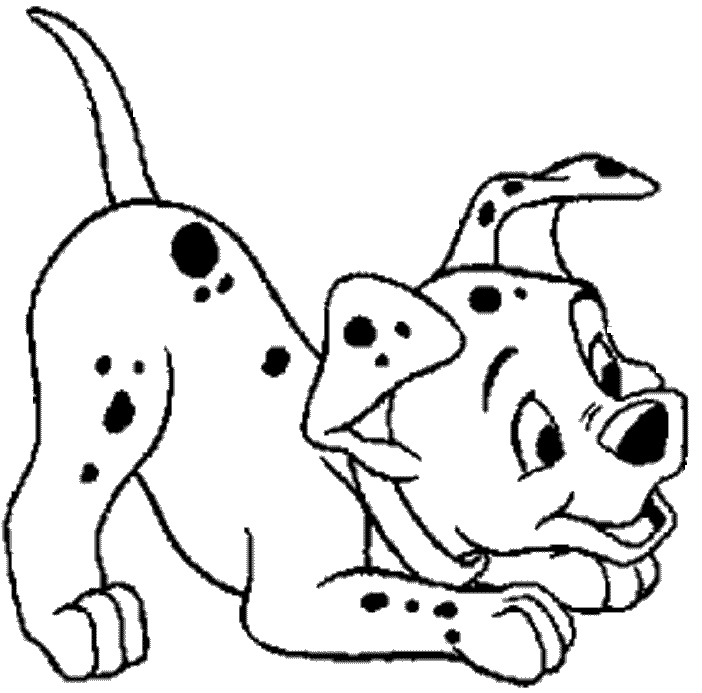 Χρωμάτισε το μεγαλύτερο αριθμό.Χρωμάτισε το μικρότερο αριθμό.Κύκλωσε ποιος αριθμός είναι ζωγραφισμένος :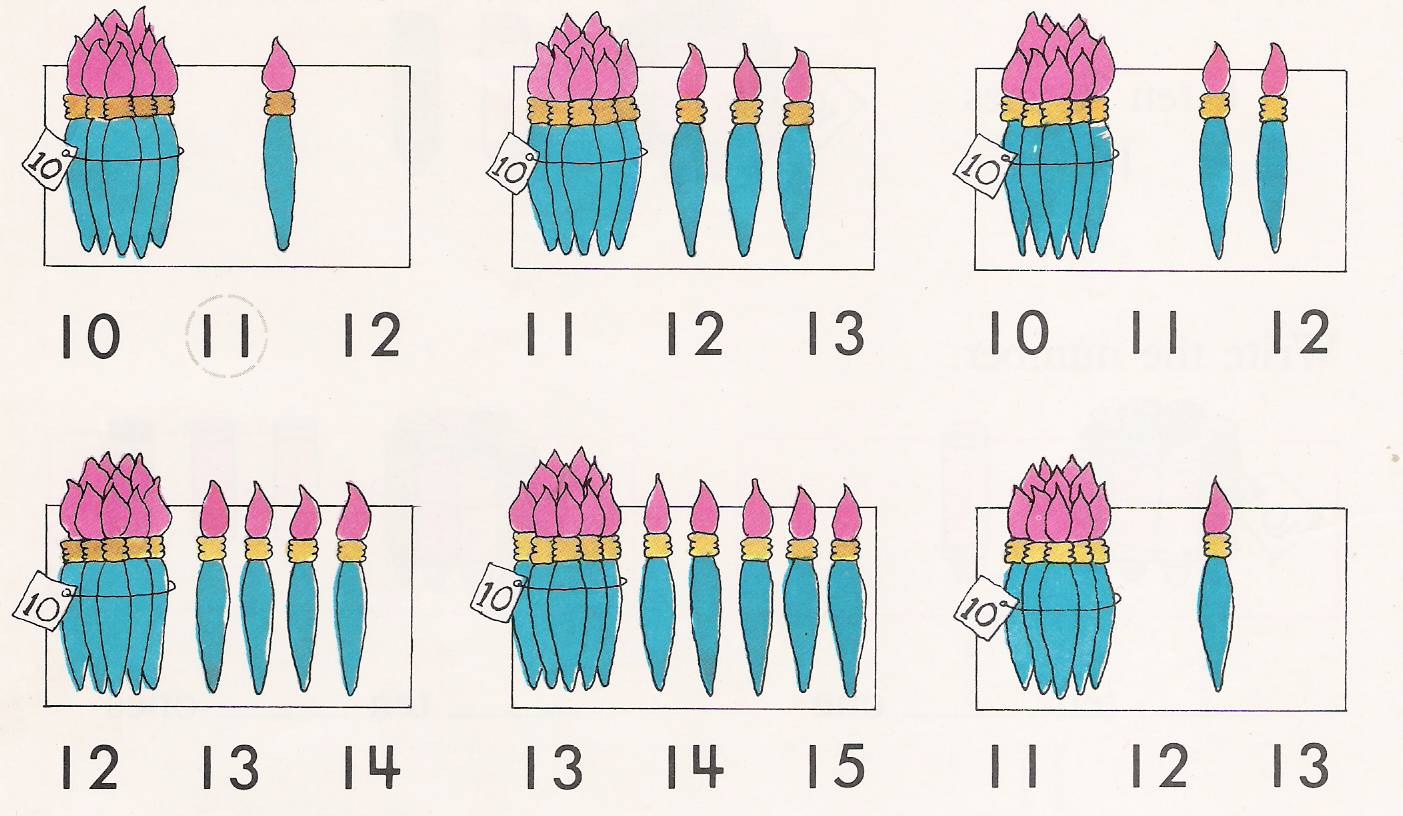 Συμπλήρωσε τις δεκάδες, τις μονάδες και τη μαθηματική πρόταση. 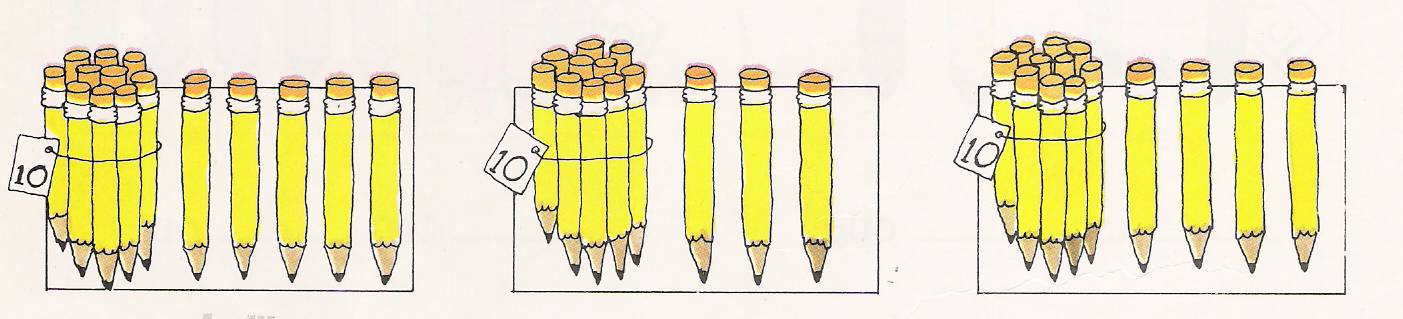 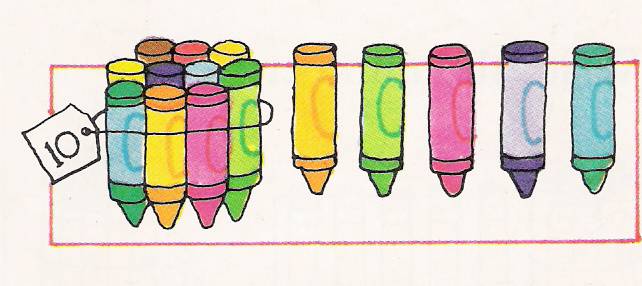 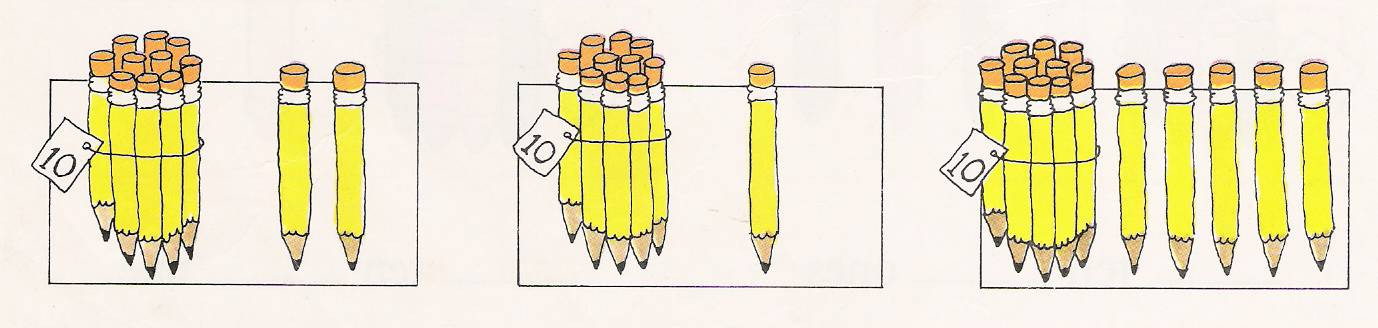 Βρες τις απαντήσεις.10+8=    	     15-5 =		    10+       =19 	          =2+10	1+10=		            =17-10	     6+4=		    10+3=		19-9=		     10+      =16	     2+7=		         18=        +8		10 - 6=		     18-        =8	    10 =17-	           10+4=        Ποιος αριθμός έχει:1 δεκάδα και 3 μονάδες = ___	      2 δεκάδες = ___1 μονάδα και 1 δεκάδα = ___       12 μονάδες = ___1 δεκάδα και 6 μονάδες = ___      17 μονάδες = ___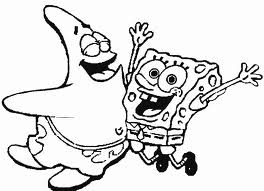 8 μονάδες και 1 δεκάδα = ___      1 δεκάδα = ___Βάλε τους αριθμούς σε σειρά αρχίζοντας από το μικρότερο.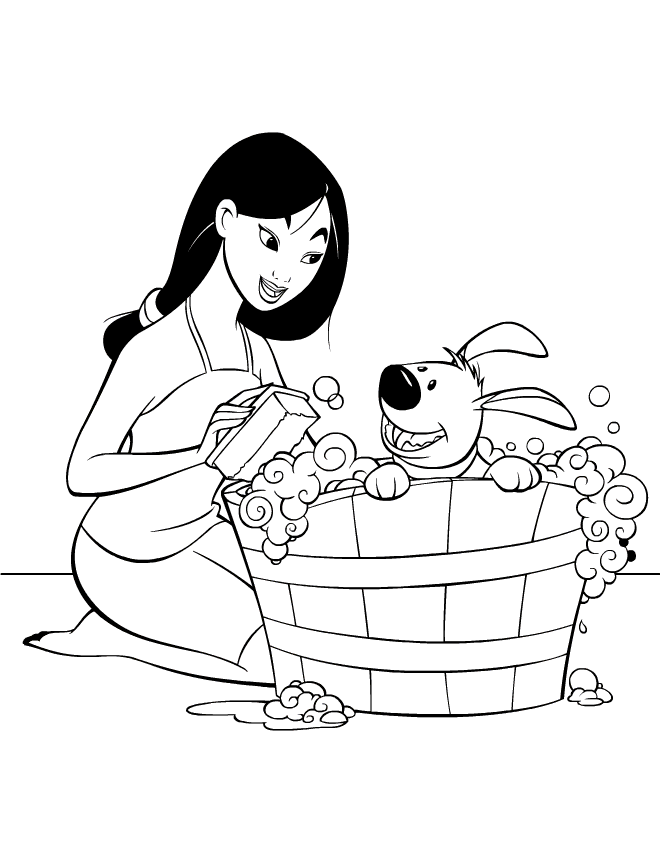     15		13		20		11		16____________________________________________Βάλε τους αριθμούς σε σειρά αρχίζοντας από το μεγαλύτερο.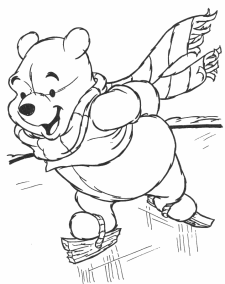     14		3		5		16		20____________________________________________ Βάλε τους αριθμούς που λείπουν: 11 ….. 13	    27 ….. 29         15 ….. 17	   13 ….. 15    	17 …..19 18 ….. 20	     12 ….. 14	     10 ….. 12        16…..18         14…..16…	8 …..10	       21 ….. 23      9 ….. 11	    2 ….. 4            7…..9Λύσε τα προβλήματα.AΑ. Κρατούσα 10 ευρώ. Ο νονός μου, μου έδωσε ακόμα 5 ευρώ. Πόσα ευρώ έχω τώρα?Εξίσωση: __________________Απάντηση: ________________________________Β. Θέλω να αγοράσω ένα παραμύθι που στοιχίζει 18 ευρώ. Κρατώ 10 ευρώ. Πόσα ευρώ χρειάζομαι ακόμα?Εξίσωση: __________________Απάντηση: ________________________________Γ. Μέσα στο βάζο έχει 10 άσπρες μαργαρίτες και 3 κίτρινες. Πόσες μαργαρίτες έχει μέσα στο βάζο?Εξίσωση: __________________Απάντηση: ________________________________Δ. Ο Αντώνης είναι 6 χρονών. Η αδελφή του, η Σοφία, είναι 10 χρόνια μεγαλύτερη. Πόσο χρονών είναι η Σοφία?Εξίσωση: __________________Απάντηση: ________________________________Ε.Ο Πέτρος έχει 2 κόκκινα αυτοκινητάκια και 10 μπλε αυτοκινητάκια. Πόσα αυτοκινητάκια έχει ο Πέτρος?Εξίσωση: __________________Απάντηση: _________________________________4569111216192020171511742101511120218171517121918101716131113151662015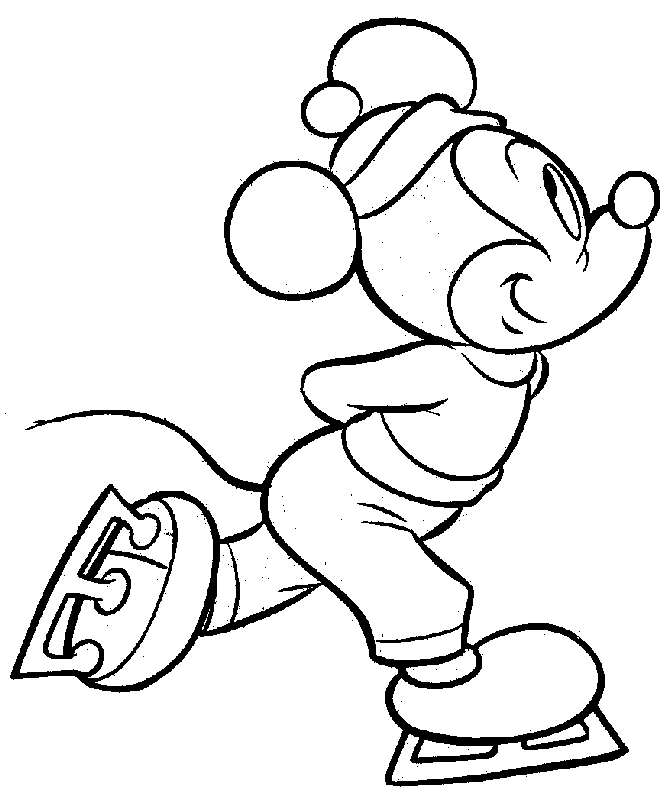 